Housing and Regeneration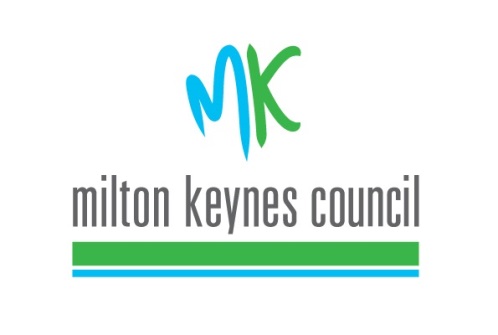 Fullers Slade Estate Renewal ForumMonday 25th October 20216pm startHeld via TeamsAttendees:		Councillor Simon CherrillDavid Meadows				Resident			(Chair)Donna Addington				ResidentElise Muncaster				ResidentSteve Summerfield				ResidentMichelle Calnan				Residents Association representativeClaire Banbury				Business RepresentativeOfficers:						Sasha Childs					Community Engagement OfficerApologies:Councillor Jennifer Wilson-MarklewBianca Bendig-Ceesay			ResidentHelen Havens				ResidentResigned:Stewart Dunn				ResidentWelcome and IntroductionsDavid Meadows (DM) welcomed everyone to the meeting.No introductions were required as all attendees know each other.DM advised that the meeting is not being recorded as we are meeting via Teams, Sasha Childs (SC) will take minutes of the meeting and he will verify them.DM requested that the group adheres to the agenda and timings for the meeting.DM advised it is important that all members share their views during the meeting and are heard by others.Apologies have been received from Councillor Jennifer Wilson-Marklew (JWM), Bianca Bendig-Ceesay (BBC) and Helen Havens (HH).DM advised that Stewart Dunn (SD) has resigned from the ERF and wished to record his thanks for all SD’s efforts and involvement to date.Election of Vice ChairDM advised Forum members that BBC has resigned as Vice Chair of the ERF for personal reasons, however will remain on the group in a resident capacity.  DM thanked BBC for her efforts as Vice Chair and is pleased she is remaining on the Forum.This leaves the role of Vice Chair to be filled.  SC added that any member of the Forum can take up the position of Vice Chair, if we have more than one member interested in the role, a vote will take place to elect to the position.The group agreed to defer electing a Vice Chair until the next meeting, due some members not being present at this meeting.  SC to email all Forum members advising them of the Vice Chair vacancy and that it will be covered at the next meeting.  Agreed as an action.Agree Minutes of the Previous MeetingDM advised we have one set of minutes to approve, from the Forum meeting on 29th September 2021.DM advised he has checked the minutes of the meeting and they are an accurate reflection.DM asked if there were any comments on the accuracy of the previous meeting minutes.  None were offered, therefore the minutes were agreed as a true record of the meeting.Matters ArisingNo matters arising were raised.Discussion on previous open meetingDM invited a discussion to feedback on the previous open in-person meeting.Councillor Cherrill asked three points following the previous Forum meeting:Are the compartmentalisation and gas safety checks taking place as were highlighted at the previous meeting?Is there an update on the Hub?How is the revised Option 3 progressing?SC responded:SC advised she has requested this information from Clare Dowds, Asset Manager at MKC and will share it once it has been provided.  Agreed as an action.SC advised that she is awaiting an update from Will Rysdale, Head of Housing Delivery at Milton Keynes Council (MKC).  Post meeting note: the Hub is progressing, a new planning application is required in order for it become useable, however it is repairable and repairs will take place in due courseSC advised that progress is ongoing, Shepheard Epstein Hunter have produced several updated Option 3 designs.  Councillor Cherrill suggested that we should be working on one definitive updated proposal, not a number of updated options.  The Forum discussed the matter and agreed that one deliverable Option 3 is preferred, to include information on what elements can be amended, ready for further consultation on the estateElise Muncaster (EM) agreed with Councillor Cherrill that a number of new designs for Option 3 could be confusing and cause challenges on the estate.  Perhaps no more than two updated Option 3 designs should be available.Michelle Calnan (MC) asked if there will be another ballot as an updated design is being produced.  SC advised there will not be another ballot as we are not working on a new plan for Fullers Slade, it is an update of Option 3 which was voted on in November 2019.Steve Summerfield (SS) suggested that one updated Option 3 would be preferred, which could be brought to the ERF in January 2022 before being taken to the wider Fullers Slade estate for consultation.Councillor Cherrill added it is important that MKC present a viable renewal option, it would be positive if the Forum could meet with Will Rysdale (WR, Head of Housing Delivery at MKC), Stuart Proffitt (SP, Director Environment and Property at MKC) and Nick Hufton (NH, Director at Shepheard Epstein Hunter) prior to a January 2022 meeting.  This pre-meeting would be useful to identify what the consensus is for a revised Option 3.SC advised that at the meeting, some residents who had booked into attend did not attend and vice versa.It was felt the flow of the meeting did not match the agenda, as residents wanted to know what was happening with Option 3, this was always likely to happen given it was an open, in-person meeting.  It was agreed the meeting did not require the admin type agenda items, these could be kept for the ERF member only meetings.SS asked if this was the first meeting of this type, SC advised it was.  It was agreed it was to be expected that residents may bring their own issues to the meeting.  It was also agreed that if we can increase communications to the estate around renewal matters, it could reduce such issues being raised at meetings in the future.Donna Addington (DA) added that not everyone is used to the formal nature of these meetings, we could hold different types of meetings in future – member only meetings, open meetings, or meetings which guests can attend which have an open slot within a structured agenda.It was discussed and agreed that once the Hub is open, this can help serve as a drop-in point to engage with residents, reducing the number of questions at ERF meetings.Terms of Reference DiscussionSC advised that the majority of ERF members have approved the group’s Terms of Reference.  A couple of members are undecided.DA raised an issue of accountability and what this means for the Forum and MKC.  The group discussed this item and suggested some amended wording on accountability. SC will share this internally at MKC and report back to the Forum.SC added that once the Terms of Reference is agreed, it will be added to the ERF page on the MKC website and will be reviewed annually.  Agreed as an action.Update on Sub-GroupsCommunication Sub-GroupEM advised that the first estate wide renewal newsletter has been produced and delivered to all households on the estate.It has been a learning curve on how such documents are produced, it has taken longer to produce than expected.  Due to timings not all updates we wanted to include were included.  We are now looking to arrange another sub-group meeting to discuss the next newsletter, which we would like to go out in December 2021.  We want to include information to keep residents informed about what is happening with the renewal of Fullers Slade.We still need to work on the ERF logo, we are working with Comms at MKC on this.Councillor Cherrill complimented everyone involved on the first newsletter.  It is simple, clean and punchy which helps people read it.Housing Sub-GroupSC advised this sub-group has not yet met regularly, this will pick up once the housing element of renewal progresses.  The principle points of the sub-group will be housing and all related renewal activities.Community Sub-GroupSS advised that the sub-group has produced an action plan based on key issues.  Items of importance on the action plan include:Community safetyOrganising a visit to Hazard AlleyWorking with Buckinghamshire Fire and Rescue Service to hold some resident engagement sessionsHolding some Halloween craft evens for children this weekSetting up a big club for children at Energie Fitness, now up and runningFinancial support sessionsHealth and wellbeing supportAgreed that SC will email the action plan to ERF members.Residents Association UpdateMC advised that she will update on ERF matters at RA meetings and vice versa.  MC is happy to include items which the ERF would like sharing at RA meetings.Some key points from the recent RA meeting include:Bianca Bendig-Ceesay has stood down as Chair of the RAJill Dyer has been elected Chair of the RAHelen Havens has been elected Vice Chair of the RAElise Muncaster has been elected treasurer of the RADonna Addington has been elected Secretary of the RAJill Dyer has emailed some potential dates for an estate Christmas Party.  The RA has a meeting planned on 8th November to discuss the Christmas party and welcome any ideas.Future Meetings DiscussionThe group discussed future meetings, some members would like in-person meetings however Covid19 is a consideration when planning meetings.  Councillor Cherill suggested we meet in person unless here are reasons preventing this, e.g. Covid19 or government guidelines.All agreed to monitor the situation and meet as per current guidelines at any given time.Forum Member QuestionsCouncillor Cherrill raised a concern around ASB on Weavers Hill on Fullers Slade.  A meeting was held previously with MKC and the police to address this and resulted in CCTV being installed.  SC advised that the CCTV is still in use and monitored.An issue with boundary fences was raised, they are not always being replaced and where they are, the quality of the workmanship is not always good.  SC advised this should be reported to the Asset Team at MKC if there are concerns.It was suggested having a contacts section in the next estate newsletter, agreed as a good idea.ActionsElect ERF Vice Chair at the next meetingCheck on progress of compartmentalisation and gas safety checks on Fullers SladeSC added that once the Terms of Reference is agreed, it will be added to the ERF page on the MKC website and will be reviewed annuallyAgree Details of the Next MeetingAgreed to hold an ERF meeting the 2nd or 3rd week in November, avoiding 8th, 16th and 23rd November 2022.  The meeting is to look at an updated Option 3 plan.